Objeto:Produção e execução de 01 filme com 30” de duração:Contemplando: diárias de gravação; equipe de diretores (cena, fotográfica, arte); equipe técnica; equipe de produção; equipe de pós-produção; produtor de elenco; maquiador; figurinista; locações; cenografia; atores; figuração; transporte terrestre para pré-produção, produção e gravação; transporte aéreo para diretor de cena, assistente de direção e atendimento para reunião de PPM presencial em Brasília; equipamentos de alta performance; alimentação set de filmagem para equipe e elenco; alimentação equipe durante pré-produção, produção e etapa de pós; edição; computação gráfica; color; legendagem; finalizações HD e SD; finalizações para internet de acordo com PM; 01 registro de taxa condecine. O orçamento deve considerar a entrega dos filmes finalizados e prontos para serem veiculadosPeríodo de veiculação/utilização - 12 meses.Utilização - TV aberta, TV fechada, cinema, internet, redes sociais, mídias alternativas, DOOH, intranet e eventos.Praça – nacional.OBSERVAÇÕES QUE DEVEM CONSTAR NA PROPOSTA:É de responsabilidade da CONTRATADA providenciar o termo de uso de imagem e voz, bem como autorização judicial para uso de menores, sempre que necessário.Será de responsabilidade da CONTRATADA, a qualquer tempo, obter o registro ANCINE com suas respectivas versões de até 05, para o filme, para exibição em todos os meios citados acima.Na reutilização de peças por período igual ao inicialmente ajustado, o percentual a ser pago pela CONTRATANTE em relação ao valor original dos direitos patrimoniais de autor e conexos será de no máximo 50% (cinquenta por cento). Para reutilização por períodos inferiores, o percentual máximo será obtido pela regra de três simples.Quaisquer remunerações devidas em decorrência de cessão dos direitos patrimoniais de autor e conexos serão sempre consideradas como já incluídas no preço de produção.Os direitos autorais, patrimoniais e conexos não serão devidos quando se tratar de “serviços de cópia”, devendo estar sempre incluídos no preço de produção.O material gerado não pode ser utilizado, cedido ou comercializado para outro cliente da produtora.Trilha, locução, sonorização, tratamento de áudio, mixagem e finalização ficam a cargo da produtora de áudio que será contratada em separado.Validade da proposta: até 60 dias da data do orçamento.
INFORMAÇÕES COMPLEMENTARES:A CONTRATADA deverá apresentar um reel de no mínimo 3 diretores de cena para aprovação da criação da Fields.Deverá ser considerado acompanhamento da(s) diária(s) de gravação por parte do cliente e agência.Reunião de PPM em forma presencial em Brasília, com a presença do Diretor de Cena, assistente de direção e atendimento.Além da finalização para entrega nas emissoras, teremos finalizações para entregas digitais.Os roteiros serão fornecidos pela Fields Comunicação Ltda., portanto, a proposta de preço não deve considerar custo de criação de roteiros.PRAZO PARA REALIZAÇÃO DA PRODUÇÃO:Será definido após reunião entre agência, cliente e CONTRATADA, por meio de um cronograma a ser apresentado pela CONTRATADA, e que atenda às necessidades do Cliente.Não há necessidade de apresentação dos on lines de forma presencial.PROPOSTA DE PREÇO:A proposta de preço deve ser apresentada em via original, em papel timbrado, com a identificação completa do fornecedor (nome empresarial completo, CNPJ ou CPF, endereço, telefone, entre outros dados) e a identificação completa (nome completo, cargo na empresa, telefone, RG e CPF) e assinatura do responsável pela cotação, em envelope timbrado e lacrado.Junto com a cotação deverão ser apresentados comprovantes de que o fornecedor está inscrito - e em atividade - CNPJ ou no CPF e no cadastro de contribuintes estadual ou municipal, se for o caso, relativos ao seu domicílio ou sede, pertinentes a seu ramo de atividade e compatíveis com o serviço a ser fornecido, bem como a comprovação do cadastro SIREF com status “em conformidade”. A proposta de preço deve apresentar a descrição do serviço a ser prestado, conforme especificado neste termo de referência.
PAGAMENTO:Forma de pagamento: contra apresentação.Maria de Fátima Duarte FrançaChefe da Assessoria de Comunicação SocialBrasília, 29 de maio de 2019.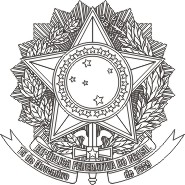 MINISTÉRIO DA CIDADANIAContrato nº 57/2017 - Serviços de PublicidadeAgência Fields Comunicação LtdaCOMUNICAÇÃO SOBRE A REALIZAÇÃO DE SESSÃO PÚBLICAAssunto: Sessão Pública para abertura de envelopes referentes à realização de serviços especializados, com base no art. 14, § 2º, da Lei nº 12.232/2010.Data da Sessão Pública: 04/06/2019Horário: 10h30Local: Esplanada dos Ministérios, Bloco A, Térreo, sala T 48, Brasília-DFFINALIDADE DA SESSÃOFINALIDADE DA SESSÃOFINALIDADE DA SESSÃOAbertura dos envelopes referentes aos serviços especializados constantes do objeto acima, nos termos do Briefing elaborado pela agência Fields Comunicação Ltda., pertinente à campanha “Prevenção ao Uso de Drogas”.Briefing encaminhado pela agência aos fornecedores por ela convidados.Abertura dos envelopes referentes aos serviços especializados constantes do objeto acima, nos termos do Briefing elaborado pela agência Fields Comunicação Ltda., pertinente à campanha “Prevenção ao Uso de Drogas”.Briefing encaminhado pela agência aos fornecedores por ela convidados.Abertura dos envelopes referentes aos serviços especializados constantes do objeto acima, nos termos do Briefing elaborado pela agência Fields Comunicação Ltda., pertinente à campanha “Prevenção ao Uso de Drogas”.Briefing encaminhado pela agência aos fornecedores por ela convidados.